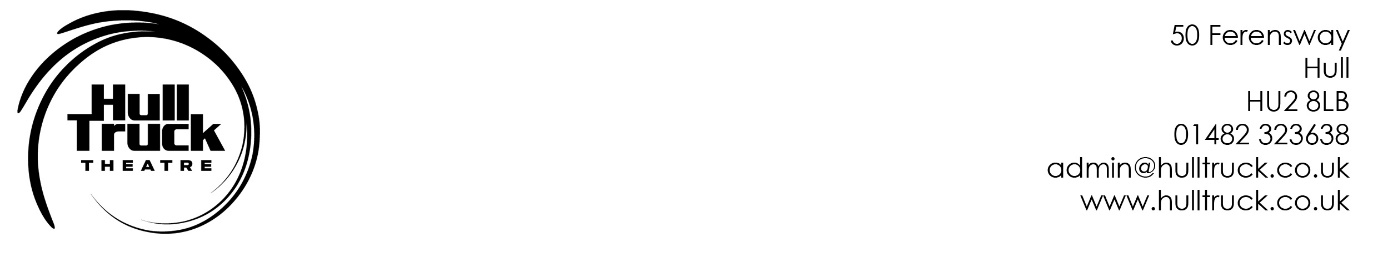 Equality and Diversity SurveyUnder the terms of our Arts Council National Portfolio funding, we are required to collate information on the race, disability, age, gender and sexual orientation of all our staff. This reflects our obligations under Equality Legislation.It is not compulsory for you to disclose this information. If you do not wish to do so, just select the ‘Prefer not to say’ options, but please do still complete and return the form. However, we hope that you will feel able to do so, as it will help us to demonstrate that Hull Truck Theatre is providing an inclusive working environment.Most of you provided this information at the time of your appointment. However, as it is classed as sensitive data it cannot be shared without your written permission. Therefore, the most straightforward way for us to collate all the data required by Arts Council England is to collect it directly from you.The information will be used only for the purposes of completing the Arts Council Annual Survey. It will be destroyed if/when your employment with Hull Truck comes to an end. Statement: To the best of my knowledge, the information I have provided on this form is accurate.Signed: ……………………………………………………………………………………………..                Dated: …………………………………………………………………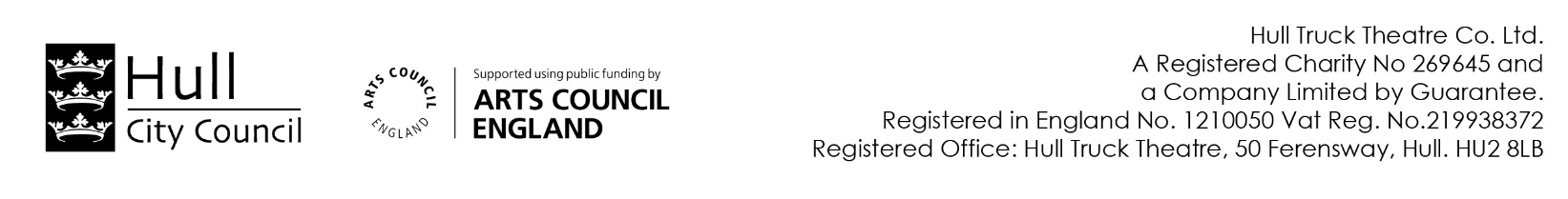 Name:Department/Role:Permanent or Casual:Age Group: (please tick)Age Group: (please tick)Age Group: (please tick)Age Group: (please tick)Age Group: (please tick)Age Group: (please tick)Age Group: (please tick)Age Group: (please tick)Age Group: (please tick)Age Group: (please tick)Age Group: (please tick)Age Group: (please tick)0 -1920 - 3435 - 4950 - 6465 +Prefer not to sayDOB:Age:Ethnicity:Ethnicity:Ethnicity:Ethnicity:Ethnicity:Ethnicity:Ethnicity:Ethnicity:White BritishWhite IrishIrish TravellerAny other White BackgroundWhite & AsianWhite & Black AfricanWhite & Black CaribbeanAny other Mixed BackgroundIndian PakistaniBangladeshiAny other Asian BackgroundAfricanCaribbeanAny other Black BackgroundArabPrefer Not To SayNot KnownAny other Ethnic GroupGender: (please tick)Gender: (please tick)Gender: (please tick)Gender: (please tick)Gender: (please tick)Gender: (please tick)MaleFemaleNon-BinaryPrefer Not to SaySexual Orientation: (please tick)Sexual Orientation: (please tick)Sexual Orientation: (please tick)Sexual Orientation: (please tick)Sexual Orientation: (please tick)Sexual Orientation: (please tick)Heterosexual/StraightGay ManGay Woman/LesbianPrefer not to sayBisexualNot KnownDisability – The Equality Act 2010 states that: “A person has a disability… if he/she has a physical or mental impairment which has a substantial and long-term, adverse effect on his/her ability to carry out normal day-to-day activities.” Disability is recorded on the basis of your own self-assessment. Please tick the relevant box(es) below:Disability – The Equality Act 2010 states that: “A person has a disability… if he/she has a physical or mental impairment which has a substantial and long-term, adverse effect on his/her ability to carry out normal day-to-day activities.” Disability is recorded on the basis of your own self-assessment. Please tick the relevant box(es) below:Disability – The Equality Act 2010 states that: “A person has a disability… if he/she has a physical or mental impairment which has a substantial and long-term, adverse effect on his/her ability to carry out normal day-to-day activities.” Disability is recorded on the basis of your own self-assessment. Please tick the relevant box(es) below:Disability – The Equality Act 2010 states that: “A person has a disability… if he/she has a physical or mental impairment which has a substantial and long-term, adverse effect on his/her ability to carry out normal day-to-day activities.” Disability is recorded on the basis of your own self-assessment. Please tick the relevant box(es) below:Disability – The Equality Act 2010 states that: “A person has a disability… if he/she has a physical or mental impairment which has a substantial and long-term, adverse effect on his/her ability to carry out normal day-to-day activities.” Disability is recorded on the basis of your own self-assessment. Please tick the relevant box(es) below:Disability – The Equality Act 2010 states that: “A person has a disability… if he/she has a physical or mental impairment which has a substantial and long-term, adverse effect on his/her ability to carry out normal day-to-day activities.” Disability is recorded on the basis of your own self-assessment. Please tick the relevant box(es) below:Long Term Disability/ ImpairmentNoneNot KnownPrefer Not to Say